MESTSKÝ ÚRAD SENICA, Štefánikova 1408/56, 905 25 Senica 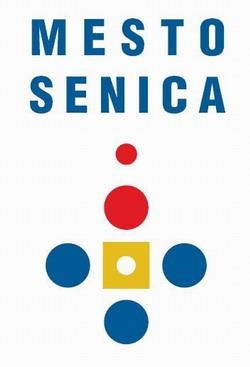 Tel.:034 69 33 200, e-mail: eva.valaskova@senica.sk, web: www.senica.sk ŽIADOSŤ O VYDANIE POVOLENIA NA PREDAJ VÝROBKOV A POSKYTOVANIE SLUŽIEB NA TRHOVOM MIESTEpodľa VZN č. 59/2014 o podmienkach predaja výrobkov a poskytovania služieb na trhových miestach v meste Senica a o trhovom poriadku pre príležitostné trhy––––––––––––––––––––––––––––––––––––––––––––––––––––––––––––––––––––––––––––––––– Údaje o žiadateľovi: Meno a priezvisko / obchodný názov            ................................................................................................. Trvalý pobyt / sídlo: 	 	 	      .................................................................................................. Dátum narodenia / IČO:                                .................................................................................................. K žiadosti je potrebné v zmysle zákona č. 178/1998 Z. z. doložiť:  čestné vyhlásenie ak je žiadateľom osoba podľa §10 písm. b, d  zákona č. 178/1998 Z. z.,(príloha č.2,3) doklad o vlastníctve alebo prenájme resp. inom obdobnom vzťahu k  pôde, resp. potvrdenie príslušnej obce alebo mesta o vzťahu k nehnuteľnosti podľa §3 odst. 6 zákona č. 178/1998 Z. z., čestné vyhlásenie s uvedením príslušného ustanovenia zákona č. 289/2008 Z.z., a zákona č. 511/1992 Zb. o  správe daní a o zmenách v sústave územných finančných orgánov (príloha č. 1) V                               dňa       	 	 	 ……………………………………………………. pečiatka a podpis Informácia o spracúvaní osobných údajov Mesto Senica spracúva poskytnuté osobné údaje ako prevádzkovateľ v súlade s článkom 6 ods. 1 písm. e) NARIADENIA EURÓPSKEHO PARLAMENTU A RADY (EÚ) 2016/679 z 27. apríla 2016 o ochrane fyzických osôb pri spracúvaní osobných údajov a o voľnom pohybe takýchto údajov, ktorým sa zrušuje smernica 95/46/ES (všeobecné nariadenie o ochrane údajov), na základe zákonného právneho základu, ktorým je v súlade § 13 ods. 1 písm. e) zákona č. 18/2018 Z. z. o ochrane osobných údajov a o zmene a doplnení niektorých zákonov splnenie úlohy prevádzkovateľa realizovanej vo verejnom záujme alebo pri výkone verejnej moci zverenej prevádzkovateľovi - rozhodovanie vo veciach miestnych daní a miestnych poplatkov a výkone ich správy v súlade s § 4 ods. 3 písm. c) zákona č. 369/1990 Zb. o obecnom zriadení a zákonom č. 582/2004 Z. z. o miestnych daniach a miestnom poplatku za komunálne odpady a drobné stavebné odpady. Doba platnosti spracovávania sa viaže na dobu trvania preukázateľného účelu spracúvania osobných údajov dotknutej osoby. Údaje budú uchovávané po dobu stanovenú registratúrnym poriadkom v zmysle platnej legislatívy a po uplynutí príslušných lehôt budú zlikvidované. Dotknutá osoba môže od prevádzkovateľa požadovať prístup k jej osobným údajom, má právo na ich opravu, právo namietať proti spracúvaniu, ak sa domnieva, že jej osobné údaje sú spracúvané nespravodlivo alebo nezákonne, môžete podať sťažnosť na dozorný orgán ako aj právo podať návrh na začatie konania dozornému orgánu ktorým je Úrad na ochranu osobných údajov Slovenskej republiky, Hraničná 12, 820 07 Bratislava 27. Predmetné práva si dotknutá osoba môže uplatniť  písomne doručením žiadosti na adresu: Mestský úrad Senica, Štefánikova 1408/56, 905 25 Senica, osobne do podateľne  alebo elektronicky na email gdpr@senica.sk, príp. u zodpovednej osoby za ochranu osobných údajov info@osobnyudaj.sk. Viac informácií o ochrane osobných údajov nájdete na webovom sídle https://senica.sk/Čestné vyhlásenie Príloha č. 1 Dolu podpísaná/podpísaný :....................................................................................................    narodená/narodený:................................................................................................................ bytom:..................................................................................................................................... čestne vyhlasujem, že na trhovom mieste v meste Senica predávam výrobky a poskytujem služby, na ktoré v zmysle ustanovenia zákona č. 289/2008 Z.z. a o zmene a doplnení zákona č. 511/1992 Zb. o správe daní a poplatkov a o zmenách v sústave územných finančných orgánov v znení neskorších predpisov k evidencii tržieb nie som povinný/ povinná používať registračnú pokladnicu. Toto čestné vyhlásenie slúži na účely podania žiadosti o vydanie povolenia na predaj výrobkov a poskytovanie služieb na trhovom mieste. V Senici, dňa: .....................................                              	 	 ............................................... podpis žiadateľa Čestné vyhlásenie  Príloha č. 2 v zmysle § 3 ods. 4 písm. b) zákona č. 178/1998 Z.z. o podmienkach predaja výrobkov a poskytovania služieb Dolu podpísaná/podpísaný :.....................................................................................................     	 	 	 	      narodená/narodený:.................................................................................................................  	 	 	 	      bytom:...................................................................................................................................... čestne vyhlasujem, že všetky predávané výrobky pochádzajú z vlastnej pestovateľskej alebo chovateľskej činnosti alebo ide o lesné plodiny.  Toto čestné vyhlásenie slúži na účely podania žiadosti o vydanie povolenia na predaj výrobkov a poskytovanie služieb na trhovom mieste. V Senici, dňa: .................................                            	 	      .................................................. podpis žiadateľa Čestné vyhlásenie Príloha č. 3 v zmysle § 3 ods. 4 písm. d) zákona č. 178/1998 Z.z. o podmienkach predaja výrobkov a poskytovania služieb Dolu podpísaná/podpísaný :............................................................................................................     	 	 	 	      narodená/narodený/IČO:.................................................................................................................  	 	 	 	      bytom/sídlo:...................................................................................................................................... Týmto čestne vyhlasujem, že všetky mnou predávané výrobky sú originálom diela alebo jeho rozmnoženinou. Toto čestné vyhlásenie slúži na účely podania žiadosti o vydanie povolenia na predaj výrobkov a poskytovanie služieb na trhovom mieste. V Senici, dňa: .................................                            	 	      .................................................. podpis žiadateľa Telefonický kontakt / email: .................................................................................................. Sortiment tovaru, služieb:   .................................................................................................. Na trhovom mieste: 	 .................................................................................................. Povolenie žiadam na obdobie:  Povolenie žiadam na obdobie:  od: ………………………..       do: ………………………………. 	 